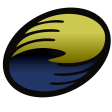 Resident’s Rights1)	Rights to Medical CareTo be informed of one’s diagnosis and proposed plan of care, and to be included in all decision making related to one’s care.To have appropriate, ongoing medical care of the highest quality and to be cared for by knowledgeable individuals, thoroughly trained in continuing care.To be free from psychotropic medications if at all possible.2) 	Rights of CitizensTo live in a clean, safe, and structured environment while being provided with all basic necessities in accordance with individual needs.To be treated and spoken to as an equal adult, not as inferior or as a child.To enjoy meaningful activities each day and be provided with means to be productive in work and play as long as possible.To be able to enjoy the out-of-doors on a regular basis.To have physical contact including hugging, caressing, and hand-holding.To be surrounded by people who know one’s life story, including cultural and religious traditions and be provided with means to pursue said cultural, religious, and personal interests whenever possible.3) 	Rights of RespectTo be spared privacy in treatment and personal care and in a manner that upholds one’s dignity.To have personal opinions and beliefs respected by all staff and residents and to show respect in return for said individuals.There are copies of these rights throughout the facility.Policy #: A005Department: AdministrationDate Issued: June 2014Date Reviewed:Facility: The Mount Continuing Care CommunityFacility: The Mount Continuing Care CommunityApproved by: Lindsay DickiesonApproved by: Lindsay Dickieson